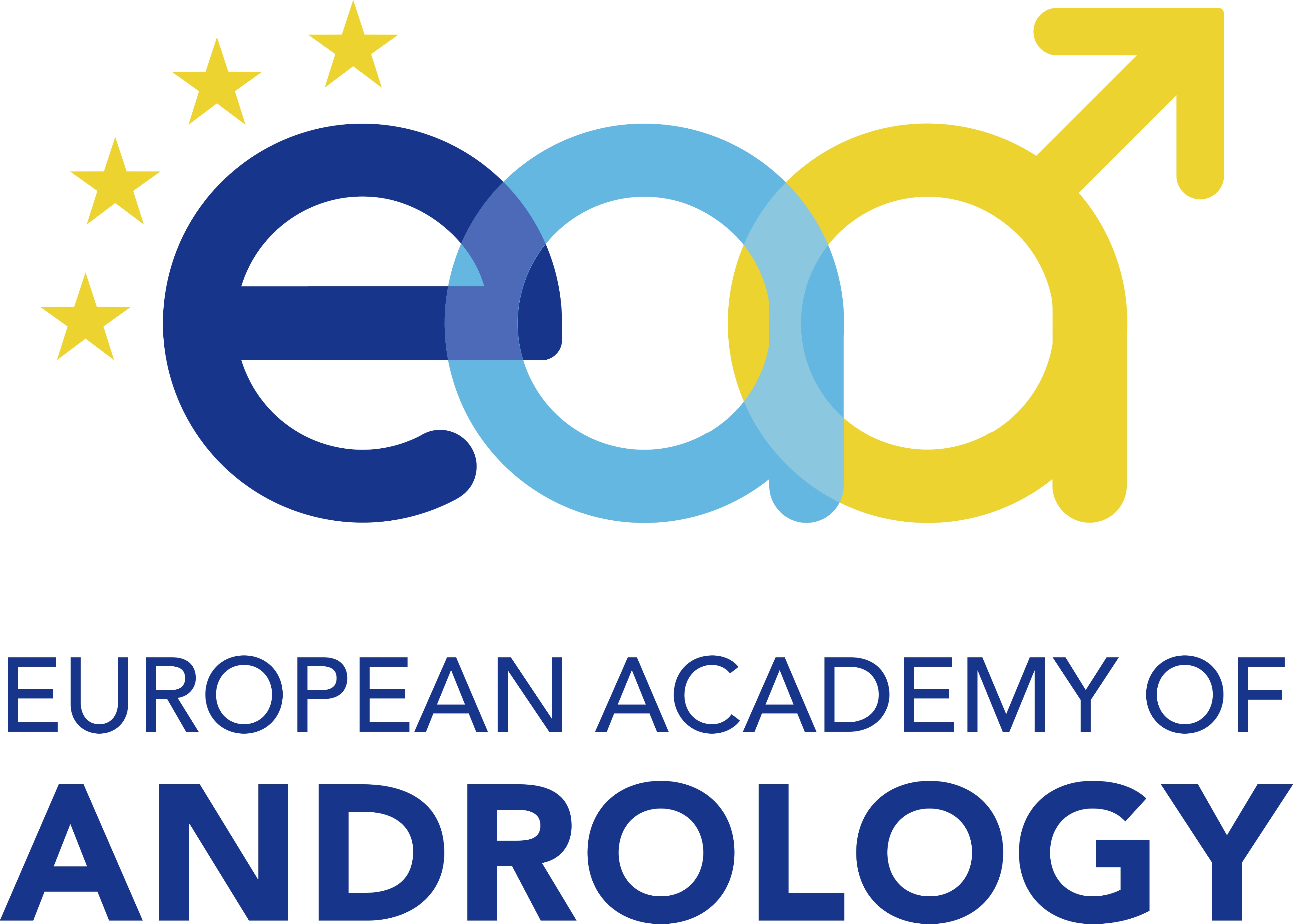 Centre identificationCENTRE REPORT* performed at the Department of RadiologyORGANIZATION CHARTS Organization charts legend: Department / Unit StructureCENTRE PHOTOSPlease, include at least one high resolution photosFULL LIST OF PUBLICATIONS (with IF) of staff members from the last 5 yearsHistory of CentreTo be described in a separated paper following these Guidelines:  use maximum 500 words, font Times New Roman 12 and 1,5 space layout. Provide main research lines and specialized areas of clinical attention. Given the brevity of the report, number of clinical activities and personal data of the staff of the Center must be avoided. Published articles must not be included since they are already reported in this document which is renewed every three years. The date of the report must be at the end of the document.Organization of CentreUse as much space, as requiredPlease, refer to ORGANIZATIONAL CHARTEducational activitiesUse as much space, as requiredResearch activitiesUse as much space, as requiredClinical activitiesUse as much space, as requiredName and address of CentreType of CentreUniversityUniversity HospitalPrivate CentreOther (please specify)1. DirectorAcademicianRegular MemberEAA Certified Clin. Andrologist2a. Clinical responsible AcademicianRegular MemberEAA Certified Clin. Andrologist2b. Clinical responsibleAcademicianRegular MemberEAA Certified Clin. Andrologist2c. Clinical responsibleAcademicianRegular MemberEAA Certified Clin. Andrologist3. Present Staff (Senior Scientists) 3. Present Staff (Senior Scientists) 3. Present Staff (Senior Scientists) 1)NameDegreeSpecialityAcademicianRegular MemberEAA Certified Clin. Andrologist2)NameDegreeSpecialityAcademicianRegular MemberEAA Certified Clin. AndrologistInsert any additional staff below (if required)MD/Biologists/ChemistsInsert any additional staff below (if required)MD/Biologists/ChemistsInsert any additional staff below (if required)MD/Biologists/Chemists1)NameDegreeSpecialityFull time/part timeAcademicianRegular MemberEAA Certified Clin. Andrologist2)NameDegreeSpecialityFull time/part timeAcademicianRegular MemberEAA Certified Clin. Andrologist3)NameDegreeSpecialityFull time/part timeAcademicianRegular MemberEAA Certified Clin. Andrologist4)NameDegreeSpecialityFull time/part timeAcademicianRegular MemberEAA Certified Clin. Andrologist5)NameDegreeSpecialityFull time/part timeAcademicianRegular MemberEAA Certified Clin. Andrologist6)NameDegreeSpecialityFull time/part timeAcademicianRegular MemberEAA Certified Clin. Andrologist7)NameDegreeSpecialityFull time/part timeAcademicianRegular MemberEAA Certified Clin. Andrologist8)NameDegreeSpecialityFull time/part timeAcademicianRegular MemberEAA Certified Clin. Andrologist9)NameDegreeSpecialityFull time/part timeAcademicianRegular MemberEAA Certified Clin. Andrologist10)NameDegreeSpecialityFull time/part timeAcademicianRegular MemberEAA Certified Clin. Andrologist11)NameDegreeSpecialityFull time/part timeAcademicianRegular MemberEAA Certified Clin. Andrologist12)NameDegreeSpecialityFull time/part timeInsert any additional staff below (if required)Specialists1) Name2) Name3) Name4) Name5) Name PhD Students1) Name2) Name3) NameNurses1) Name2) Name3) NameLaboratory Technicians1) Name2) Name3) NameAdministrative Personnel1) Name2) Name3) Name4. Clinical ActivityA. Outpatients: Consultations per year in the last 3 years201720182019New patientsFollow-up patientsType of patients in the last years (%)201720182019InfertilityErectile dysfunctionHypogonadotropic HypogonadismKlinefelterGynaecomastiaVaricoceleCryptorchidismMale sex accessory gland infectionsTesticular tumoursDisorders of gender identityOtherB. Ultrasound (testis, penile, prostate) *201720182019TotalControlsC. Andrological surgery procedures 201720182019Testicular biopsies Varicocele ligationProstate biopsiesBPH Prostate cancer VasectomyVaso-vasostomyOther5. A. Andrology laboratory activity 201720182019Semen analysesSperm antibodiesSeminal markers5. B. Andrology laboratory activitySperm banking donorsYesNoSperm banking cancer patientsYesNoIf yes:If yes:If yes:If yes:201720182019Number of samples5. C. Histopathologial evaluation of biopsiesYesNo5. D. Reproductive Hormones AssaysYesNoIf yes please specify type of assays and number of samples in the last yearIf yes please specify type of assays and number of samples in the last yearReproductive Hormones Assays (FSH, LH, testosterone, SHBG, prolactin) 5. E. Y chromosome microdeletions according to EAA/EMQN guidelinesYesNo5. E. Y chromosome microdeletions according to EAA/EMQN guidelinesIf yes number of tests in the past yearParticipation to the EAA quality control scheme?YesNoIf no, specify if available in another lab of the same hospitalYesNoBlood karyotypingYesNoIf no, specify if available in another lab of the same hospitalYesNoOther genetic tests (please specify)FISH spermPre-implantation genetic diagnosisAmniotic fluid karyotyping6. Collaborations with other Clinical Units of the University/HospitalIVF UnitYesNoIf yes please specify: Children, Endocrinology, IVF, Urology, Genetics, PathologyIf yes please specify: Children, Endocrinology, IVF, Urology, Genetics, PathologyIf yes please specify: Children, Endocrinology, IVF, Urology, Genetics, PathologyIf yes please specify: Children, Endocrinology, IVF, Urology, Genetics, PathologyIf yes please specify: Children, Endocrinology, IVF, Urology, Genetics, PathologyUrology ClinicYesNoEndocrine ClinicYesNoGenetics Lab/UnitYesNoPaediatric UnitYesNoCentral Hospital LaboratoryYesNoPrivate CentresYesNoIf yes please specify:If yes please specify:If yes please specify:If yes please specify:If yes please specify:7. Clinical teaching activity7. Clinical teaching activityDuration of training (years):NumberA: Trainees in the last five yearsB: Trainees who passed EAA-ESAU\exam for Clinical Andrologist in the last 5 yrsC: Trainees working in the centre preparing to pass the EAA-ESAU examinationD: PhD StudentsE: Medical StudentsF: Other students (MSc)8. Formal Andrology teaching programYesNoIf yes: specify duration (years/months):YearsMonthsHours of formal teaching per yearProfessional training (weeks/months)Medical Students PhD StudentsPost Graduate studentsTraineesOther degrees (please specify)Other degrees (please specify)Other degrees (please specify)9. Research Activity (maximum 1 page)Please shortly describe the main research topics of the center and list the most relevant  papers in peer review journals (with IF) related to these activities.The full list of publications (years 2015 - 2020) are presented at the end of this report. 10. Research FundingPlease specify the amount of available funds in the last 3 years and their source (Government, European Union, University, Local Government, Pharmaceutical Industries, Banks, Foundations….)YearTotal amount  (€)Funding Source(s)Insert any additional funding below if required